Zajęcia rewalidacyjneKlasa: SB klasa IIINauczyciel: Ewelina BacaTemat: Ćwiczenia kształtujące koncentrację uwagi.Proszę o wykonanie poniższych zadań.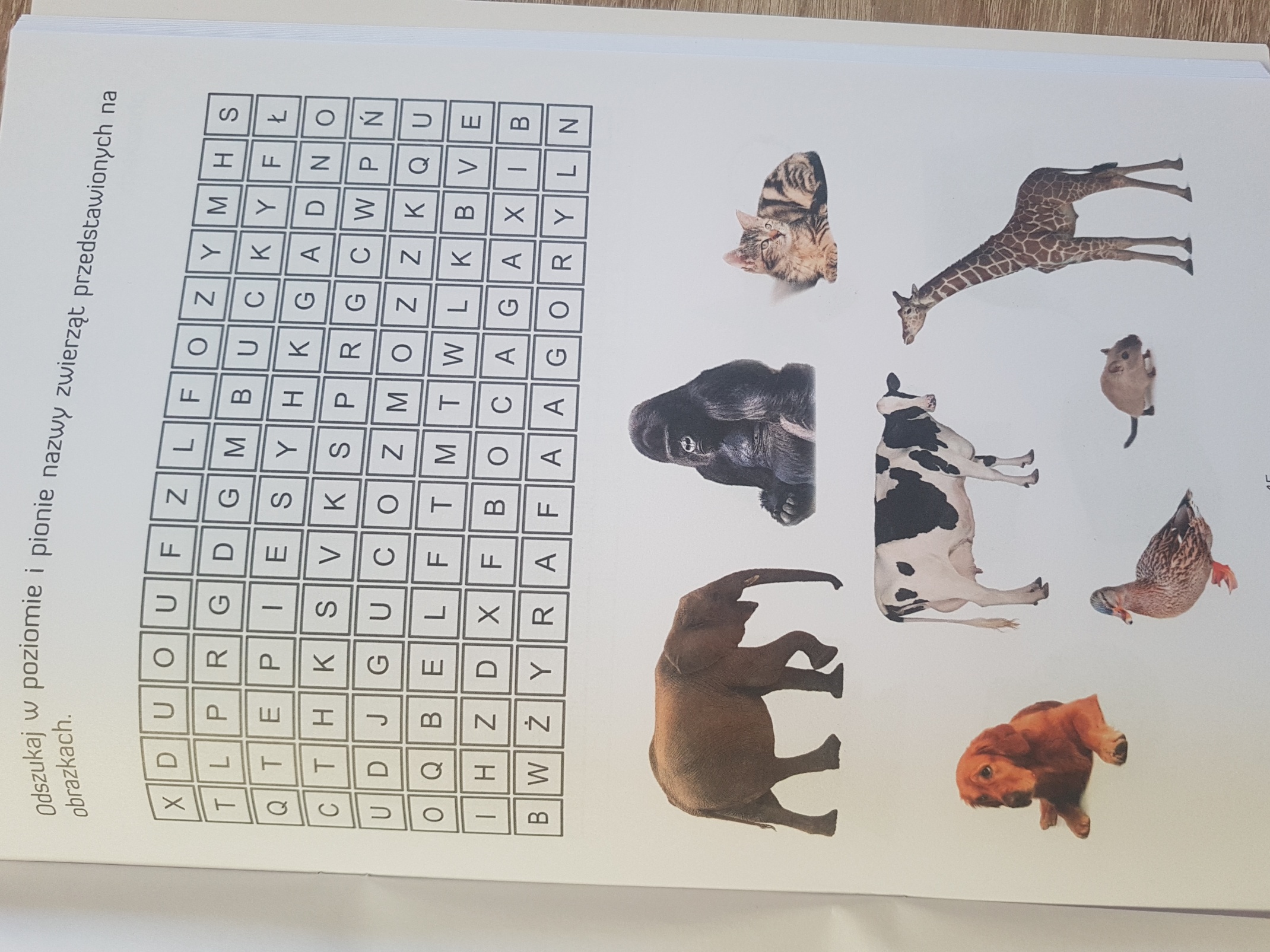 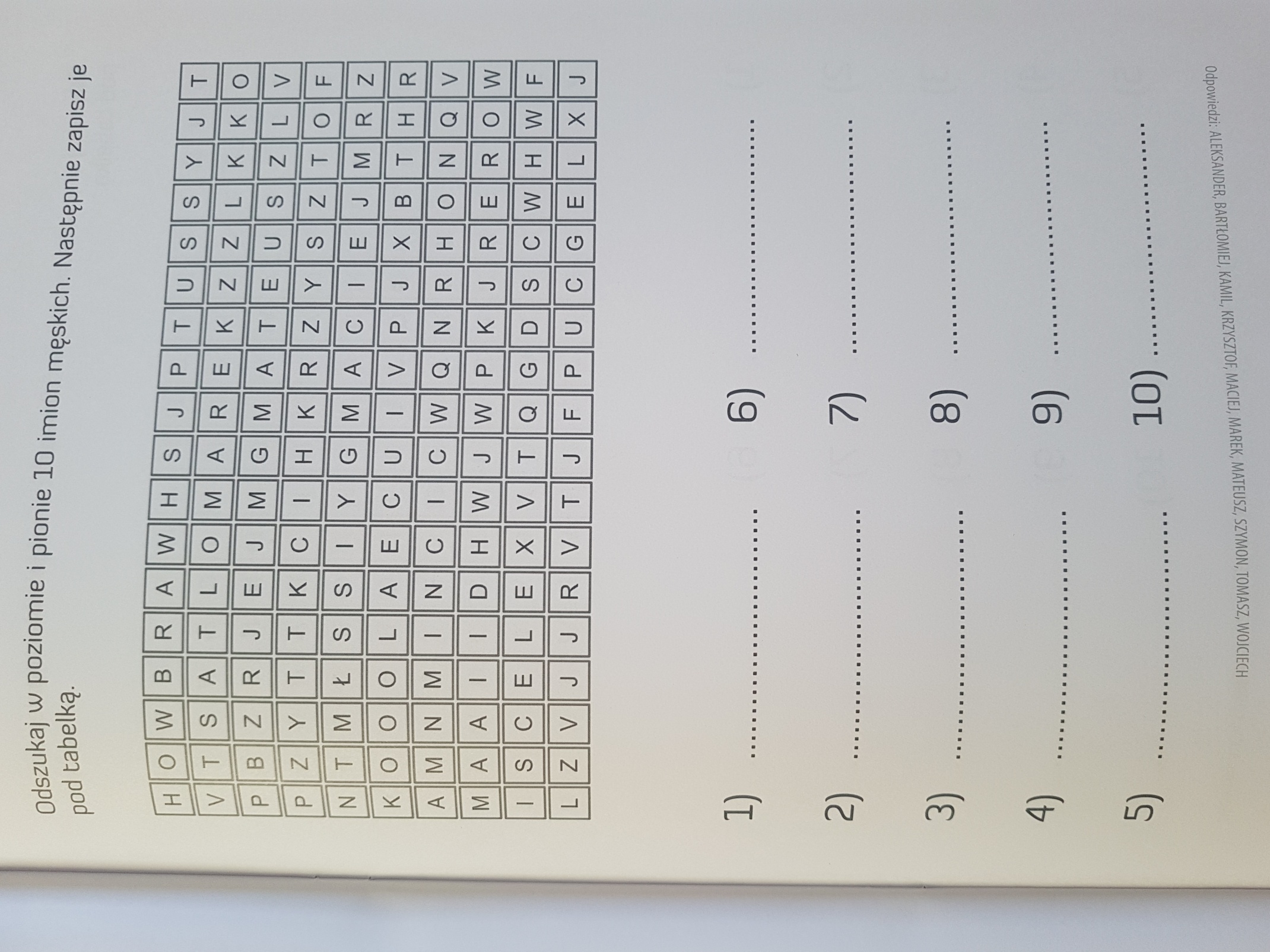 